П Р О Г Р А М М Азанятия школы юных музееведов по теме«Исследовательская деятельность юных музееведов на материалах школьного музея»21 февраля 2017 г.О Б Л А С Т Н А Я   Ш К О Л А Ю Н Ы Х   М У З Е Е В Е Д О В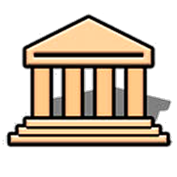 Владимирский институт развития образования имени Л.И. НовиковойО Б Л А С Т Н А Я   Ш К О Л А   Ю Н Ы Х   М У З Е Е В Е Д О В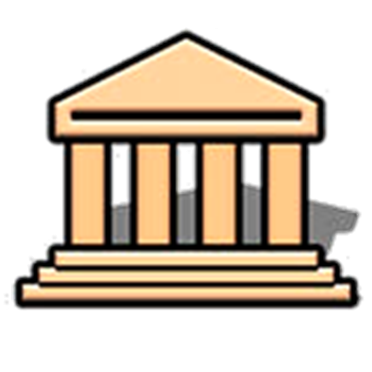 Владимирский институт развития образования имени Л.И. Новиковой21 февраля 2017 г.времятема09.30 – 10.00Регистрация участников ВИРО, рекреация 2 этажа10.00 – 10.501 группаИсследование. Объект и предмет исследования. Гипотеза. Методы исследованияАуд.2.1Курасов С.А. – к.и.н., доцент кафедры образовательных технологий ВИРО2 группаИсследование исторического текстаАуд. 2.2.Малыгина И.В. – учитель истории Бавленской СОШ Кольчугинского района, лауреат Всероссийского конкурса «Учитель года – 2008»3 группаЭкспозиция школьного музея как результатисследовательской деятельности Музей народного образования. Корешкова Н.В. – методист ВИРО11.00 – 11.501 группаИсследование исторического текстаАуд. 2.2.Малыгина И.В. – учитель истории Бавленской СОШ Кольчугинского района, лауреат Всероссийского конкурса «Учитель года – 2008»2 группаЭкспозиция школьного музея как результатисследовательской деятельностиМузей народного образования. Корешкова Н.В. – методист ВИРО3 группаИсследование. Объект и предмет исследования. Гипотеза. Методы исследованияАуд.2.1Курасов С.А. – к.и.н., доцент кафедры образовательных технологий ВИРО12.00 – 12.501 группаЭкспозиция школьного музея как результатисследовательской деятельностиМузей народного образования. Корешкова Н.В. – методист ВИРО2 группаИсследование. Объект и предмет исследования. Гипотеза. Методы исследованияАуд.2.1Курасов С.А. – к.и.н., доцент кафедры образовательных технологий ВИРО3 группа Исследование исторического текстаАуд. 2.2.Малыгина И.В. – учитель истории Бавленской СОШ Кольчугинского района, лауреат Всероссийского конкурса «Учитель года – 2008»